مشخصات فنی پراید 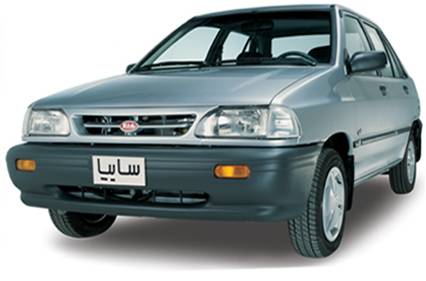 
طول 3935 میلیمتر 
عرض 1605 میلیمتر 
ارتفاع 1455 میلیمتر 
فاصله محور چرخ عقب و جلو 2345 میلیمتر 
فاصله مراکز چرخهاي جلو 1405 میلیمتر 
فاصله مراکز چرخهاي عقب 1385 میلیمتر 
ظرفيت سرنشين 5 نفر 
فاصله تا سطح زمين 160 میلیمتر 
حجم باك 37 لیتر 
حداقل شعاع گردش 4.55 

نوع موتور چهار زمانه بنزینی 
تعداد سیلندر 4 عدد خطی 
حجم سیلندر 1323 سی سی 
قطر سیلندر 71 میلیمتر 
کورس سیلندر 83.6 
نسبت تراکم 9.7:1 
حداکثر قدرت موتور در 5000 دور در دقیقه 63 اسب بخار 
حداکثرگشتاور موتور در 2500 دور در دقیقه 103 نیوتون متر 
نوع سوخت بنزین بدون سرب 


نوع کلاچ تک صفحه ای خشک با فنر خورشیدی 
گیربکس 5 دنده 
دنده 1 با نسبت 3.454 
دنده 2 با نسبت 1.944 
دنده 3 با نسبت 1.275 
دنده 4 با نسبت 0.861 
دنده 5 با نسبت 0.692 
دنده عقب با نسبت 3.583 


نوع فرمون: دنده شانه ای (بدون سیستم کمکی ) 

سیستم ترمز:
جلو دیسکی 
عقب کاسه ای 


مشخصات پراید صندوق دار:
طول 3935 میلیمتر 
عرض 1605 میلیمتر 
ارتفاع 1455 میلیمتر 
فاصله محور چرخ عقب و جلو 2345 میلیمتر 
فاصله مراکز چرخهاي جلو 1405 میلیمتر 
فاصله مراکز چرخهاي عقب 1385 میلیمتر 
ظرفيت سرنشين 5 نفر 
فاصله تا سطح زمين 160 میلیمتر 
حجم باك 37 لیتر 
حداقل شعاع گردش 4.55 

نوع موتور چهار زمانه بنزینی 
تعداد سیلندر 4 عدد خطی 
حجم سیلندر 1323 سی سی 
قطر سیلندر 71 میلیمتر 
کورس سیلندر 83.6 
نسبت تراکم 9.7:1 
حداکثر قدرت موتور در 5000 دور در دقیقه 63 اسب بخار 
حداکثرگشتاور موتور در 2500 دور در دقیقه 103 نیوتون متر 
نوع سوخت بنزین بدون سرب 


نوع کلاچ تک صفحه ای خشک با فنر خورشیدی 
گیربکس 5 دنده 
دنده 1 با نسبت 3.454 
دنده 2 با نسبت 1.944 
دنده 3 با نسبت 1.275 
دنده 4 با نسبت 0.861 
دنده 5 با نسبت 0.692 
دنده عقب با نسبت 3.583 


نوع فرمون دنده شانه ای (بدون سیستم کمکی) 

سیستم ترمز:
جلو دیسکی 
عقب کاسه ای منبع :http://www.hesabdary.net/showthread.php?t=806